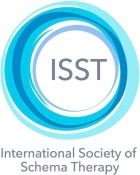 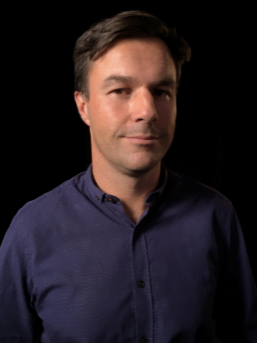 Chris HayesClinical PsychologistAccredited Schema TherapistSecretary - International Society of Schema Therapypresent“Fine Tuning Chair-Work in Schema Therapy”1-day workshopFriday August 10 Are you looking to improve your skills in mode work and the use of chair work in schema therapy? Are you seeking new skills and methods in working with strong coping and parent modes observed in challenging clients? Do you also feel that in your clinical practice patients seem to be more challenging then the patients described in books and articles? The workshop will offer you methods to cope with these challenging situations and will include:Methods in using chair-work to “mode out” and formulate triggering events and patterns.Ways to use mode work and chair-work to bypass strong coping modes, to work with those who are unwilling to do mode dialogues and are resistant to experiential work. Different methods to “quarantine” parent modes, & enhance limited reparenting of child modes.Troubleshooting chair work and ways to enhance the therapeutic effect of mode work.Ways to use chair work to enhance client’s Healthy Adult mode in treatment. Course Fee: 	Early Bird Registration		$260To register visit- www.schematherapytraining.comPlease note that bookings can only be confirmed when full payment is received.Chris Hayes Chris has had extensive experience in both government and private settings working with clients with complex psychological presentations. Chris completed advanced certification in schema therapy at the Schema Therapy Institute in New York City (USA), and was trained directly by Dr Jeffery Young. He is an advanced Schema Therapist, supervisor and trainer, and has completed advanced level training in Schema Therapy including Group Schema Therapy; chair-work; "shorter term" Schema Therapy; and couples schema work. In addition, he has presented workshops in the Austria, UK, Ireland, Spain, Malaysia, New Zealand and Australia. Chris now shares his time working as a Senior Clinical Psychologist, at both public and private settings. He is currently employed with the Health Department of Western Australia as a Senior Clinical Psychologist (within a specialist service working with those who have experienced recent or childhood trauma). He is currently serving as Secretary of the Board for the International Society of Schema Therapy (ISST).